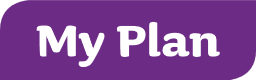 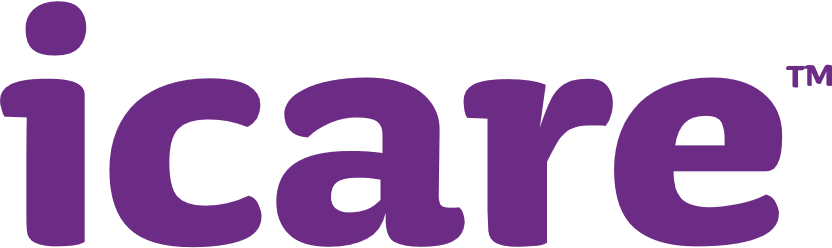 Agreed actionsWho will organise